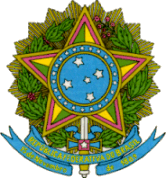 MINISTÉRIO DA EDUCAÇÃOSECRETARIA DE EDUCAÇÃO PROFISSIONAL E TECNOLÓGICAInstituto Federal de Educação Ciência e Tecnologia de Mato GrossoANEXO IFORMULÁRIO DE INSCRIÇÃOCOMPROVANTE DE INSCRIÇÃOCAMPUS DE PONTES E LACERDACAMPUS DE PONTES E LACERDACAMPUS DE PONTES E LACERDANÚMERO INSCRIÇÃO: NÚMERO INSCRIÇÃO: NÚMERO INSCRIÇÃO: NOME:  NOME:  NOME:  RG: CPF:CPF:ENDEREÇO: ENDEREÇO: ENDEREÇO: TELEFONE: TELEFONE: E-MAIL: NOME DA MÃE:NOME DA MÃE:NOME DA MÃE:NOME DO PAI:NOME DO PAI:NOME DO PAI:CURSO PRETENDIDO:(      ) CURSO SUPERIOR DE TECNOLOGIA EM ELETROTÉCNICA INDUSTRIAL(      ) LICENCIATURA EM FÍSICACURSO PRETENDIDO:(      ) CURSO SUPERIOR DE TECNOLOGIA EM ELETROTÉCNICA INDUSTRIAL(      ) LICENCIATURA EM FÍSICACURSO PRETENDIDO:(      ) CURSO SUPERIOR DE TECNOLOGIA EM ELETROTÉCNICA INDUSTRIAL(      ) LICENCIATURA EM FÍSICA______________, de _____/_______/__________Assinatura do candidato ou responsável legal______________, de _____/_______/__________Assinatura do candidato ou responsável legal______________, de _____/_______/__________Assinatura do candidato ou responsável legalNÚMERO DE INSCRIÇÃO:NOME DO CANDIDATO (A):Curso pretendido:(      ) CURSO SUPERIOR DE TECNOLOGIA EM ELETROTÉCNICA INDUSTRIAL(      ) LICENCIATURA EM FÍSICA______________, de _____/_______/__________Assinatura do responsável pela inscrição